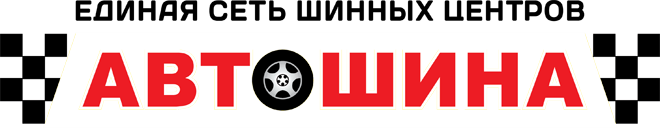 Сеть Шинных Центров «АВТОШИНА»Приглашает выпускников техникума на постоянную работу с официальным трудоустройством по профессии:- Автослесарь (автомеханик)З/п – 60 000-120 000 рублейРаботникам предоставляются скидки на всю продукцию компании, и выдается фирменная специальная одеждаОбязанности:- Выполнение шиномонтажа- Замена масла в двигателе- Мелко-срочный ремонтВакансии открыты в Свердловском, Кировском, Советском районахК/т: +7-902-916-2867 – Андрей Юрьевич